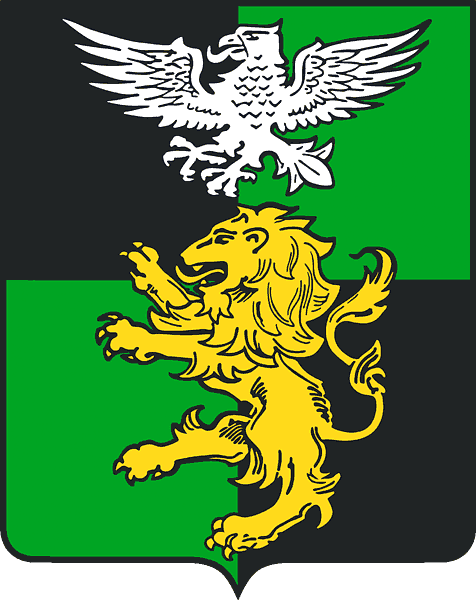 Протокол участников, прошедших отборочный турXI открытого регионального фестиваля духовной музыки и искусства «Покровский фестиваль»номинация «Декоративно-прикладное творчество и художественное искусство»№п/пУчреждение культуры ФИО участника / возрастФИО руководителя / название кружка (объединения)Название работы / Описание работы (стиль, техника, материалы)№п/пУчреждение культуры ФИО участника / возрастФИО руководителя / название кружка (объединения)Название работы / Описание работы (стиль, техника, материалы)1Дом ремёсел Белгородского района имени Р.Я. ПупынинойКовалёв Александр 8 летКовалева Наталья Викторовна«Ангел» выполненный в технике бисероплетение2Дом ремёсел Белгородского района имени Р.Я. ПупынинойЛубягина Полина Валерьевна 20 лет-ручная лепка, керамика «Чудотворная песнь3Дом ремёсел Белгородского района имени Р.Я. ПупынинойПасминьо Бабич Милана Таисия 8 лет Бабич Александра Геннадьевнапанно, аппликация из воздушного пластилина  «Молодая душа»4Дом ремёсел Белгородского района имени Р.Я. ПупынинойПотапова Мария 9 летСмык Анастасия Алексеевна«Ангелочек» выполнен в технике сухое войлоковаляние5МБУ ДО «ДШИ» с. Ясные ЗориИванова Софья 10 летБронникова Елена ИвановнаГуашь, «Храм у воды»6МБУ ДО «ДШИ» с. Ясные ЗориДунаева Маргарита 10 летБронникова Елена ИвановнаГуашь «Молитва»7МБУ ДО «ДШИ» с. Ясные ЗориКолесова Софья 12 летКолесова Екатерина НиколаевнаХрам Вознесенский, живопись(гуашь)8МБУ ДО «ДШИ» с. Ясные ЗориМаркова Екатерина 13 летСтецюк Екатерина ЕвгеньевнаРусь белокаменная, войлочная акварель9МБУ ДО «ДШИ» с. Красный ОктябрьЗахарова Софии 10 летНаговицына Людмила ИвановнаВитраж10МБУ ДО «ДШИ» с. Красный ОктябрьКапустина Милана 10 летНаговицына Людмила ИвановнаБатик11МБУ ДО «ДШИ» с. Красный ОктябрьКарпенко Дарья11 летБабич Зоя НиколаевнаАппликация из пластилина12МБУ ДО «ДШИ» с. Красный ОктябрьКарпенко Татьяна 9 лет Кайдалова Ольга ЮрьевнаБатик13МБУ ДО «ДШИ» с. Красный ОктябрьЛомакина Анастасия 14 летУмничева Елена ВладимировнаБатик14МБУ ДО «ДШИ» п. МайскийНиконенко Софья13 летКалекалова Ольга Юрьевна«На службе» живопись (А3 бумага, акварель).15МБУ ДО «ДШИ» п. МайскийДрачева Злата9 летКалекалова Ольга Юрьевна«Крестный ход» живопись (А3 бумага, гуашь).16МБУ ДО «ДШИ» п. МайскийРыщук Анна 10 летДодошкина Лола Ивановна«Светлый день» живопись (А3 бумага, гуашь).17МБУ ДО «ДШИ» п. МайскийЧернышев Илья14 летДодошкина Лола Ивановна«Храмовый комплекс» графика (А1 бумага, карандаш).18МБУ ДО «ДШИ» п. МайскийПолонская Анна  15 летДронова Алена АльбертовнаЖивопись, А3, гуашь19МБУ ДО «ДШИ» п. МайскийШкарпеткина Алина 14 летГоловлева Анастасия АлексеевнаЖивопись, А3, гуашь20МБУ ДО «ДШИ» п. МайскийГюрджинян Лия 14 летГоловлева Анастасия АлексеевнаЖивопись, А3, гуашь21Ново-НелидовскийХижняк Александр Алексеевич 70лет Хижняк Ольга Николаевна 69 летФунникова Елена Николаевна«Мой храм»техника оригами22Майский РДКПутиенко Ксения 10 лет Леснова Юлия Валериевна«Встреча Пасхи», ДПИ, произвольная.23Майский РДКГалкина Аделина 5 летЛеснова Юлия Валериевна«Пасхальный перезвон», ДПИ, произвольная.24МБУ ДО  «ДШИ им. А. В. Тарасова»Шляхова Анастасия 12 летБеседина Анна Дмитриевна«Божий промысел» гуашь25МБУ ДО  «ДШИ им. А. В. Тарасова»Губа Елена 14 летБеседина Анна Дмитриевна«На прогулке» гуашь26МБУ ДО  «ДШИ им. А. В. Тарасова»Беседина Анна Дмитриевна«Влюбленные  в костюмах Белгородской губернии»27МБУК «ЦКС Шебекинского городского округа» Дом ремеселЗыбин Дмитрий 9 летХаценович Елена Николаевна«Старый храм» пластилин графия28МБУК «ЦКС Шебекинского городского округа» Дом ремеселКучеренко Мария 9летКурочка Наталья Григорьевна«Молитва» шерстяная акварель 29МБУК «ЦКС Шебекинского городского округа» Дом ремеселМахонина Софья 16 летБутакова Татьяна Викторовна «Опустился на Землю светлый Покров» картина -панно 30ШМБУК «Центр культурного развития» г. ШебекиноПетоян Анаит 8 летЛитвинюк Ольга Александровна«Рождение Христа» гуашь31ШМБУК «Центр культурного развития» г. ШебекиноКопосова Полина 7 летКопосова Юлия Юрьевна«Светлое Воскресение Христово»Цветные карандаши, акварель32ГБУК «БГЦНТ»Новикова Елена Николаевна 63 года-Матрешки (Храмы Санкт-Петербурга)Матрешка (традиционная) Гуляние33 АУК «ЦКС Белгородского района» ЦКР с. ПушкарноеПавленко Ольга Борисовна 58 лет-Панно «Храм духовного равновесия» выжигание по  дереву34АУК «ЦКС Белгородского района» Дубовской ДКПопелышко Назар 11  летТимошенко Виктория Ивановна«Храм в  честь иконы Божье Матери Спорительница Хлебов п.Дубое»35АУК «ЦКС Белгородского района» Дубовской ДКХаламская Анастасия 12 лет«Собор Покрова Пресвятой Богородицы в Белгороде»36АУК «ЦКС Белгородского района» Дубовской ДКГолдобина Мария 13 лет«Божья Благодать»пейзаж37АУК «ЦКС Белгородского района» Дубовской ДККецкало Варвара 11 летЕсипенко Екатерина Александровна«Вонифатий Римский»Икона гуашь38МБУК «Борисовский Дом ремесел»Корецкая Полина14 летКодрян Ангелина ГеннадьевнаПанно «Светлый праздник Пасхи», вышивка крестом, роспись по дереву39МБУ ДО ДШИ п. ВейделевкаДидаренко Анастасия 12 летЛевченко Ирина Владимировна«Ночь на кануне Рождества» ДПИ – роспись по ткани40Муромский ЦКРХодеева Динара 8 летЛевина Татьяна ВладимировнаДПТ, аппликация